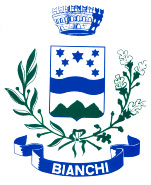 COMUNE DI BIANCHI                Provincia di Cosenza  Deliberazione della Giunta ComunaleL'anno duemiladiciassette, il giorno 18 del mese di febbraio , alle ore 17,00  nella sala delle adunanze, convocata per le vie brevi, si e' riunita La Giunta Comunale:	                                                        Assume la Presidenza il Sindaco, Dott. Tommaso PAOLA.Assiste il Segretario Comunale, D.ssa Cristina GIMONDOIl Sindaco, constatata la presenza del numero legale degli intervenuti, dichiara aperta la riunione ed invita i convocati a deliberare sull'argomento indicato in oggettoSu proposta del segretario comunale- responsabile della prevenzione della corruzioneOGGETTO:   D. Lgs. 33/2013 modificato dal D. Lgs. 97/2016 art. 5 c. 2 – accesso civico generalizzato – Adeguamenti organizzativi.PREMESSO: che il novellato art. 1 co. 1 del D. Lgs n. 33/2013, come modificato dal D. Lgs. 25 maggio 2016 n. 97 (noto come decreto FOIA - Freedom Of Information Act), ridefinisce la trasparenza come accessibilità totale dei dati e documenti detenuti dalle pubbliche amministrazioni, non più solo al fine di favorire forme diffuse di controllo sul perseguimento delle funzioni istituzionali e sull'utilizzo delle risorse pubbliche, ma soprattutto come strumento di tutela dei diritti dei cittadini e di promozione della partecipazione degli interessati all'attività amministrativa; che, al fine di dare attuazione a tale nuovo principio di trasparenza introdotto dal legislatore, l'ordinamento giuridico prevede tre distinti istituti: l' accesso documentale di cui agli artt. 22 e seguenti della legge 7 agosto 1990 n. 241 e ss. mm. ed ii., riconosciuto ai soggetti che dimostrino di essere titolari di un "interesse diretto, concreto e attuale, corrispondente a una situazione giuridicamente tutelata e collegata al documento al quale è chiesto l'accesso", con lo scopo di porre i soggetti interessati in grado di esercitare al meglio le facoltà (partecipative, oppositive e difensive),che l'ordinamento attribuisce loro a tutela delle posizioni giuridiche qualificate di cui sono titolari,l' accesso civico "semplice", previsto dall'art. 5 co. 1 del citato decreto n. 33/2013, riconosciuto a chiunque, indipendentemente dalla titolarità di una situazione giuridica soggettiva connessa, ma circoscritto ai soli atti, documenti e informazioni oggetto di obblighi di pubblicazione, al fine di offrire al cittadino un rimedio alla mancata osservanza degli obblighi di pubblicazione imposti dalla legge, sovrapponendo al dovere di pubblicazione il diritto del privato di accedere ai documenti, dati e informazioni, l' accesso civico "generalizzato", disciplinato dall'art. 5 co. 2 e dall'art. 5-bis del decreto trasparenza, anch'esso a titolarità diffusa, potendo essere attivato da chiunque e non essendo sottoposto ad alcuna limitazione quanto alla legittimazione soggettiva del richiedente, ma avente ad oggetto tutti i dati, i documenti e le informazioni detenuti dalle pubbliche amministrazioni, ulteriori rispetto a quelli per i quali è stabilito un obbligo di pubblicazione; DATO ATTO che l'art. 42 co. 1 del summenzionato D. Lgs. n. 97/2016 prevede che le Pubbliche Amministrazioni assicurino l'effettivo esercizio del diritto di cui al citato art. 5 co. 2 (c.d. accesso civico generalizzato) entro sei mesi dall'entrata in vigore del decreto medesimo ovvero entro il 23 dicembre 2016; VISTE le Linee Guida ANAC – delibera n° 1309/28-12-2016 – G.U. n° 7/10-01-2017 recanti indicazioni operative ai fini della definizione delle esclusioni e dei limiti all'accesso civico di cui al più volte richiamato art. 5 co. 2 D. Lgs. 33/2013 con le quali si invita i soggetti tenuti all'applicazione del decreto trasparenza ad adottare: • nel più breve tempo possibile e comunque con operatività a partire dal 23 dicembre 2016, adeguate soluzioni organizzative, al fine di coordinare la coerenza delle risposte sui diversi tipi di accesso; • entro il 23 giugno 2017, una disciplina organica e coordinata delle tre tipologie di accesso, anche nella forma di uno specifico regolamento, al fine di evitare comportamenti disomogenei tra gli uffici che vi devono dare attuazione e di disciplinare compiutamente i casi di esclusione ed i limiti al diritto di accesso nelle sue diverse forme; RICORDATO che l'accesso documentale e l'accesso civico c.d. "semplice" trovano specifica disciplina regolamentare nel vigente "Regolamento in materia di procedimento amministrativo, di diritto di accesso ai documenti amministrativi in attuazione della L. n. 241/90 e smi , approvato con la deliberazione del Consiglio Comunale n. 23/19-12-2013 .RITENUTO pertanto di adottare i provvedimenti conseguenti, definendo gli adeguamenti organizzativi occorrenti per consentire un idoneo coordinamento dei comportamenti delle varie articolazioni organizzative dell'Ente in merito richieste di accesso civico generalizzato che dovessero pervenire a far tempo dal 23/12/2016, nelle more dell'adozione di una più compiuta disciplina regolamentare al riguardo e ferme restando le disposizioni d cui al predetto Regolamento comunale in materia di procedimento amministrativo, diritto di accesso e disciplina del trattamento dei dati personali; VISTO il D. Lgs. 14 marzo 2013, n. 33 così come modificato dal D. Lgs. 25 maggio 2016 n. 97; il D. Lgs. 267/00 e ss.mm.; Visti gli atti d’Ufficio; Vista la L.232/2016 (legge di Stabilità 2017); Per tutto quanto sopra detto; Visto il parere favorevole di regolarità tecnico/amministrativa espresso dal Responsabile del Settore Amministrativo ai sensi dell’art. 49 del D. Lgs. n. 267/2000, attestante anche la regolarità e la correttezza dell’azione amministrativa ai sensi dell’art. 147-bis del D. Lgs. n. 267/2000; PROPONE DI DELIBERARE Di richiamare la premessa, con quanto in essa espresso, quale parte integrante e sostanziale del presente deliberato; - Di definire così come appresso, per le motivazioni meglio specificate nella parte narrativa, gli adeguamenti organizzativi concernenti l'applicazione delle disposizioni di cui agli artt. 5 e 5-bis del D. Lgs. n. 33/2013, così come modificato dal D. Lgs. n. 97/2016, relative all'istituto dell'accesso civico c.d. "generalizzato": ▪ l'ufficio individuato per il ricevimento delle istanze di accesso civico è l'Ufficio Protocollo; ▪ le istanze possono essere trasmesse al Comune secondo le tradizionali modalità (consegna a mano o trasmissione a mezzo posta) oppure per via telematica secondo le modalità previste dal Codice dell'Amministrazione Digitale; ▪ viene istituito presso l'Ufficio Protocollo un registro delle richieste di accesso presentate; ▪ l’Ufficio Protocollo deve trasmettere le istanze pervenute al Servizio comunale che detiene i dati, le informazioni e i documenti immediatamente e comunque non oltre 3 giorni dal ricevimento, avendo cura di accertarsi dell'avvenuta ricezione; ▪ il Servizio comunale che detiene i dati, le informazioni e i documenti procede all'istruttoria della richiesta e alla sua evasione, secondo le modalità e i tempi previsti all'art. 5 e 5-bis del D. Lgs. n. 33/2013; ▪ il rilascio dei dati o documenti sia in formato elettronico che in formato cartaceo è gratuito, salvo il rimborso del costo per la riproduzione su supporti materiali. ▪ nelle more della adozione della specifica disciplina in materia di accesso civico generalizzato, si applicano anche a tale fattispecie, ove necessario, le esclusioni disposte per l'accesso documentale dal Regolamento comunale in materia di procedimento amministrativo, diritto di accesso e disciplina del trattamento dei dati personali; - Di stabilire che le disposizioni di cui ai punti precedenti hanno operatività a partire dal 23 dicembre 2016; Di dare mandato ai Dirigenti/Responsabili dei Settori interessati di adottare tutti gli atti gestionali ed organizzativi occorrenti per la concreta attuazione di quanto disposto; Di rimettere il presente atto ai Responsabili dei Settori per i provvedimenti di competenza; Di pubblicare la presente sul Sito Web comunale “Amministrazione Trasparente”; Di dare comunicazione della presente ai Capigruppo Consiliari Il segretario comunaleResponsabile della prevenzione della corruzioneCristina GimondoPARERI SULLA PROPOSTA DI DELIBERAZIONE  (ART.  49 D. L.VO 18/08/2000 N° 267)AREA AMMINISTRATIVA PER LA REGOLARITA’ TECNICA                             Si esprime parere FAVOREVOLE                                                                                                                             IL RESPONSABILE DEL SERVIZIO Emilia MazzaLA GIUNTACOMUNALEVista la proposta ad oggetto “D. Lgs. 33/2013 modificato dal D. Lgs. 97/2016 art. 5 c. 2 – accesso civico generalizzato – Adeguamenti organizzativi.”Acquisiti i prescritti pareri che si allega al presente deliberato;Con votazione unanime resa per alzata di mano;DELIBERAApprovare integralmente la proposta di deliberazione così come sopra trascritto.Quindi con separata votazione unanime e favorevole LA GIUNTA COMUNALEDichiara, con separata ed unanime votazione, la presente deliberazione immediatamente eseguibile, ai sensi dell’art. 134, comma 4, del D. lgs. 18 agosto 2000 n. 267.La presente deliberazione viene letta, approvata e sottoscritta. IL SEGRETARIO COMUNALE           			         IL SINDACO                                                                                                                    Dott.sa Cristina Gimondo                           	             Dott. Tommaso PaolaPUBBLICAZIONELa presente deliberazione è stata pubblicata all’Albo Comunale in data   E vi resterà affissa per 15 giorni consecutivi, ai sensi dell’art. 124, 1° c. del D.Lgs  n. 267/2000Ai sensi dell’art. 125 del D.Lgs  n. 267/2000, la presente deliberazione viene trasmessa in elenco ai capigruppo consiliari (prot. n.           del                         )IL RESPONSABILE DEL SERVIZIO                                                                                            Mazza EmiliaESECUTIVITA’La su estesa deliberazione è stata dichiarata immediatamente eseguibile (Art. 134, comma 4°D.Lgs N° 267 del 18/08/2000)IL SEGRETARIO COMUNALE                                                                              Dott.ssa Cristina GIMONDOCOMUNE DI BIANCHIProvincia di CosenzaRegistro istanze accesso civico-D.Lgs. 97/2016N.21/2017Data  18.02.2017OGGETTO:   D. Lgs. 33/2013 modificato dal D. Lgs. 97/2016 art. 5 c. 2 – accesso civico generalizzato – Adeguamenti organizzativi.PRESENTIASSENTI1TommasoPAOLASindacoX2Francesco PERRIVice SindacoX3Rosaria FILICEAssessoreXNOME E COGNOMEN° E DATA PROTOCOLLOOGGETTOPEC E –MAILSERVIZIO COMUNALEESITO DELLA DECISIONE E DATA